岡山県の要請に基づき、
新型コロナウイルス感染症の拡大防止のため、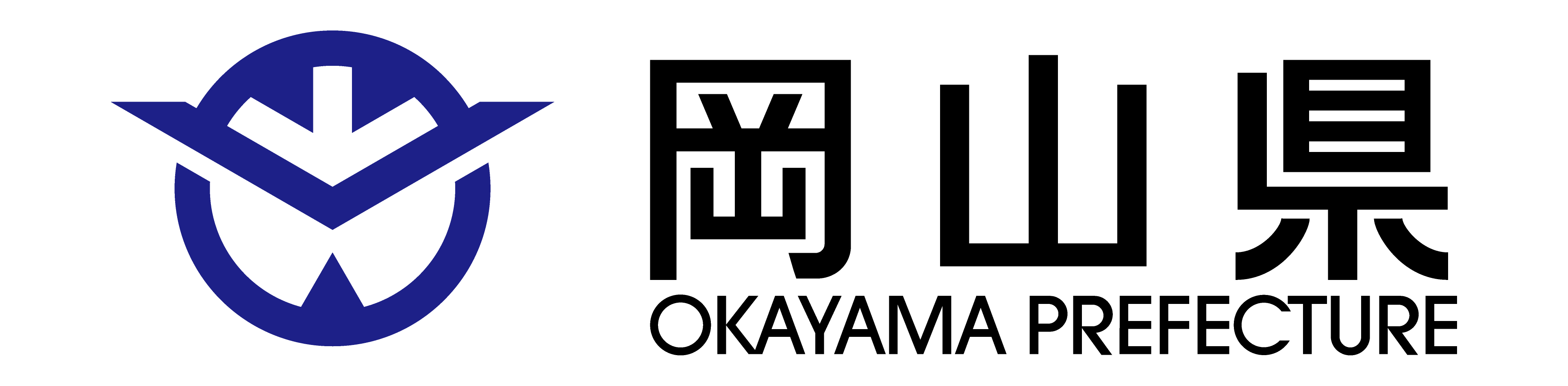 時短営業を実施します。(第２期)実施期間 ６月１日（火）　　 ～ ６月２０日（日）時短営業期間中の営業時間　　　　　    時　   　分～　    時      分（酒類の提供は終日行いません。）通常（時短前）の営業時間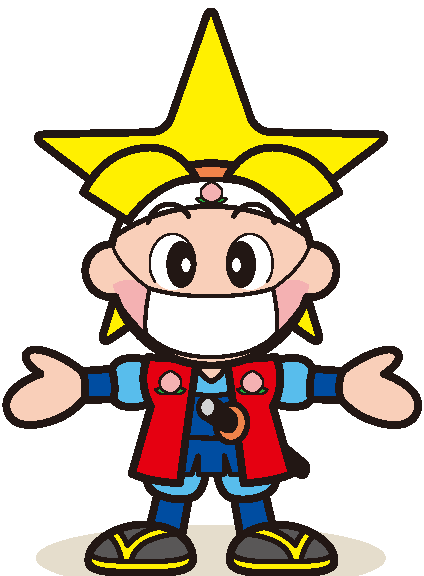 